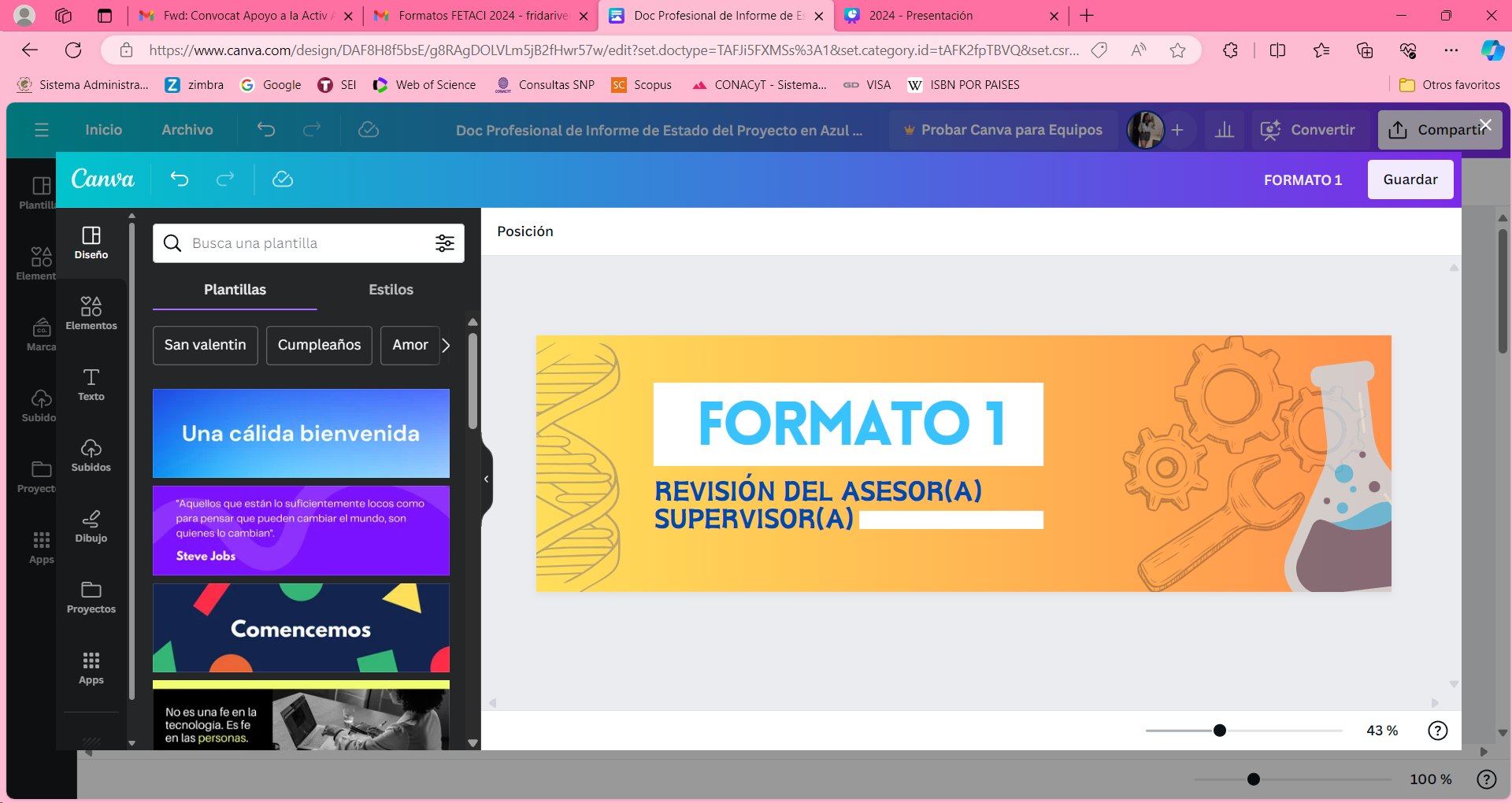 Para ser completado por el(la) Asesor(a) Supervisor(a) en colaboración con estudiante(s) integrante(s) del proyecto:Deberá marcar con una (X) en la columna color blanca correspondiente:Nota: Los siguientes están exentos de revisión previa, pero requieren una evaluación de riesgo: proyectos que involucren protistas, archae y microorganismos similares, para proyectos que usen estiércol como composta, producción de combustible u otros experimentos no cultivables, para proyectos que usen kits coliformes de prueba de agua de cambio de color, combustibles microbianos celulares y para proyectos que involucren descomponer organismos vertebrados.Título del proyecto:Nombre del(la) líder del proyecto:Nombre del(la) segundo(a) integrante:Nombre del(la) segundo(a) integrante:1.He revisado y estoy de acuerdo con la convocatoria de la Feria Tabasqueña de Ciencias e Ingenierías 2024.2.He revisado y corroboro que el formato de Revisión del Estudiante (formato 1A) está completo y que el Plan de Investigación se realizó en apego al formato de la Feria Tabasqueña de Ciencias e Ingenierías 2024.3.He trabajado, discutido y acordado con el estudiante los posibles riesgos involucrados en el proyecto.4.El proyecto involucra uno o más de lo siguiente, y requiere aprobación previa del CNRC:HumanosAgentes Biológicos potencialmente PeligrososADNTejidosAnimales vertebradosMicroorganismosOtro, ¿Cuál? ____________________5.El proyecto cumple con las leyes y normatividades locales.6.Formatos que deben de ser completados por TODOS LOS PROYECTOS:Formato 1: Revisión de Asesor(a) Supervisor(a).Plan de Investigación (Anexo 1 o Anexo 2)Formato 1A: Revisión del Estudiante.Formato 1B: Declaratoria de Ética.Formato 7: Proyecto de continuidad cuando aplique.7.Formatos adicionales si el proyecto incluye el uso de uno o más de los siguientes (checar todos los que apliquen):Humanos:Formato 4: Personas Participantes.Formato PI: Muestra(s) de Formatos de Consentimiento de Persona Informado (cuando aplique).Animales vertebrados (requiere aprobación previa; revisar la sección de términos de referencia):Formato 5A: Animales vertebrados – para proyectos realizados en escuela/campo/casa/ (requiere aprobación previa del CNRC).Agentes biológicos potencialmente peligrosos (requiere aprobación previa del CNRC):Formato 6A: Agentes biológicos potencialmente peligrosos.Formato 6B: Tejidos humanos y animales vertebrados – debe ser completado al formato 6A cuando el proyecto involucre tejidos frescos o congelados, cultivo de cédulas primarias, sangre, productos sanguíneos o fluidos corporales.Químico, actividades y dispositivos peligrosos:Formato 3: Evaluación de riesgo. Nombre del asesorCorreo electrónicoTeléfono (10 dígitos)Fecha de revisión(DD/MM/AAAA)Firma